Тема № 6 (12 часов).Биологически-активные добавки. Анализ ассортимента. Хранение. Реализация. Документы, подтверждающие качество.Биологически активные добавки – это композиции натуральных или идентичных натуральным биологически активных веществ, предназначенных для непосредственного приема с пищей или введения в состав пищевых продуктов с целью обогащения рациона отдельными пищевыми БАД из растительного, животного или минерального сырья, а также химическими или биологически активными веществами и их комплексами.Нутрицевтики – это биологически активные добавки к пище, применяемые для коррекции химического состава пищи человека. Они содержат незаменимые пищевые вещества: витамины, полинасыщенные жирные кислоты, макро- и микроэлементы, пищевые волокна, другие пищевые вещества. Улучшают обмен веществ, укрепляют иммунитет, способствуют адаптогенному эффекту к неблагоприятным факторам внешней среды.Парафармацевтики – это биологически активные добавки к пище, применяемые для профилактики, вспомогательной терапии и поддержки в физиологических границах функциональной активности органов и систем. Эубиотики - биологически активные добавки к пище, в состав которых входят живые микроорганизмы и (или) их метаболиты, оказывающее нормализующее воздействие на состав и биологическую активность микрофлоры пищеварительного тракта.Пробиотики – живые или ослабленные микроорганизмы, которые обитают в организме человека и положительно влияют на его жизнедеятельность.Пребиотики – вещества растительного происхождения, способствующие жизнедеятельности и лучшему размножению микроорганизмов ЖКТ.Симбиотики (синбиотики) – комбинированные препараты, имеющие пробиотики и пребиотики.Маркировка БАДСанПиН 2.3.2.1290-03 Гигиенические требования к организации производства и оборота биологически активных добавок к пище (БАД)Требования к упаковке БАД и информации, нанесенной на этикеткуУпаковка БАД должна обеспечивать сохранность и обеспечивать качество БАД на всех этапах оборота.При упаковке БАД должны использоваться материалы, разрешенные для использования в установленном порядке для контакта с пищевыми продуктами или лекарственными средствами.Требования к информации, нанесенной на этикетку БАД, устанавливаются в соответствии с действующими законодательными и нормативными документами, регламентирующими вынесение на этикетку информации для потребителя.Информация о БАД должна содержать:наименования БАД, и в частности:товарный знак изготовителя (при наличии);обозначения нормативной или технической документации, обязательным требованиям которых должны соответствовать БАД (для БАД отечественного производства и стран СНГ);состав БАД, с указанием ингредиентного состава в порядке, соответствующем их убыванию в весовом или процентном выражении;сведения об основных потребительских свойствах БАД;сведения о весе или объеме БАД в единице потребительской упаковки и весе или объеме единицы продукта;сведения о противопоказаниях для применения при отдельных видах заболеваний;указание, что БАД не является лекарством;дата изготовления, гарантийный срок годности или дата конечного срока реализации продукции;условия хранения;информация о государственной регистрации БАД с указанием номера и даты;место нахождения, наименование изготовителя (продавца) и место нахождения и телефон организации, уполномоченной изготовителем (продавцом) на принятие претензий от потребителей.ТЕХНИЧЕСКИЙ РЕГЛАМЕНТ ТАМОЖЕННОГО СОЮЗАТР ТС 005/2011 О безопасности упаковкиМаркировка упаковки (укупорочных средств) – информация в виде знаков, надписей, пиктограмм, символов, наносимая на упаковку (укупорочные средства) и (или) сопроводительные документы для обеспечения идентификации, информирования потребителей.Пиктограммы и символы, наносимые на маркировку упаковки (укупорочных средств):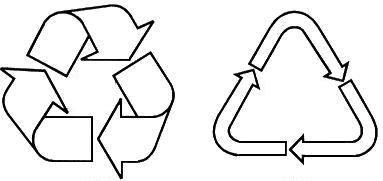 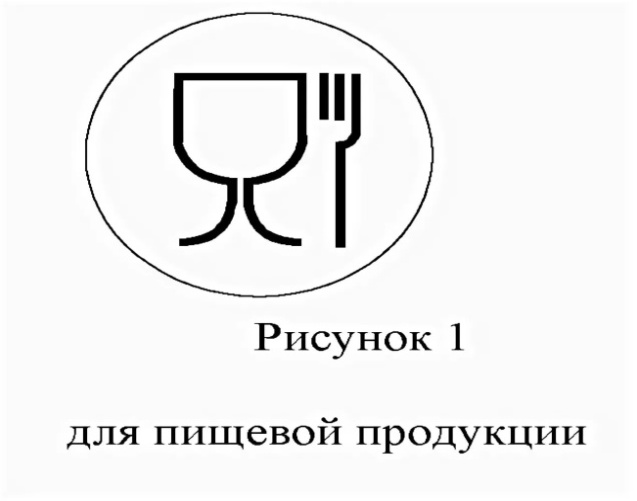 Глицин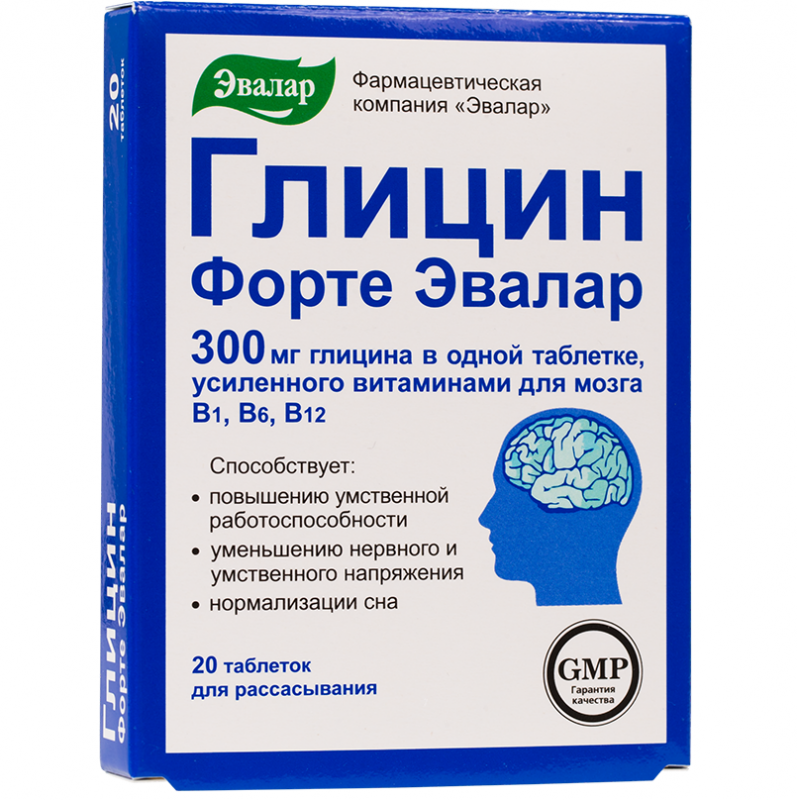 Группа: парафармацевтика.Описание: Таблетки белого цвета с элементами мраморности, плоскоцилиндрической формы с фаской.Показания к применению: сниженная умственная работоспособность.стрессовые ситуации – психоэмоциональное напряжение (в период экзаменов, конфликтных и т.п. ситуациях).Противопоказания: Индивидуальная повышенная чувствительность к компонентам препарата, период беременности и кормления грудью.Способ применения: Взрослым по 1 таблетке 2 раза в день. Таблетку держать во рту до полного рассасывания.  Продолжительность приема — не менее 1 месяца. При необходимости  после 10-дневного перерыва прием можно повторить.Побочное действие: Возможны аллергические реакции.Условия хранения: В сухом защищенном от света месте при температуре не выше 25°С. Хранить в недоступном для детей месте.Условия отпуска: Отпускается без рецепта.Атероклефит БИО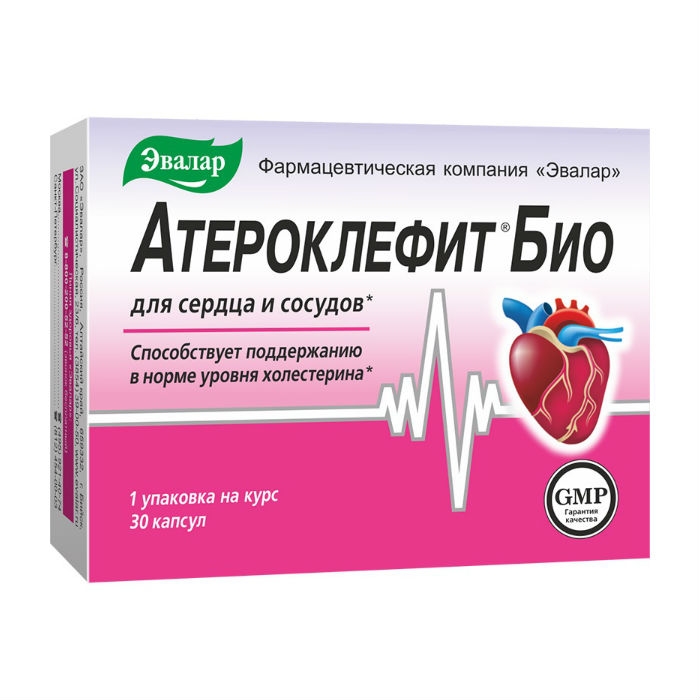 Группа: парафармацевтика.Показания к применению: Способствует снижению уровня холестерина, нормолизации липидного обмена и улучшению функционального состояния сердечно-сосудистой системы.Противопоказания: период беременности и грудного вскармливания; индивидуальная непереносимость компонентов Атероклефита БИО. Способ применения и дозировка: Капсулы Атероклефит БИО предназначены для приема внутрь. Рекомендованное дозирование для взрослых пациентов: по 1–2 шт. 2 раза в день во время еды. Продолжительность курса – 30 дней. Допускается проведение повторных курсов после 10-дневного перерыва.
Условия хранения: Хранить при температуре до 25 °C. Беречь от детей.. Условия отпуска из аптек: Отпускается без рецепта.Цинк+Витамин С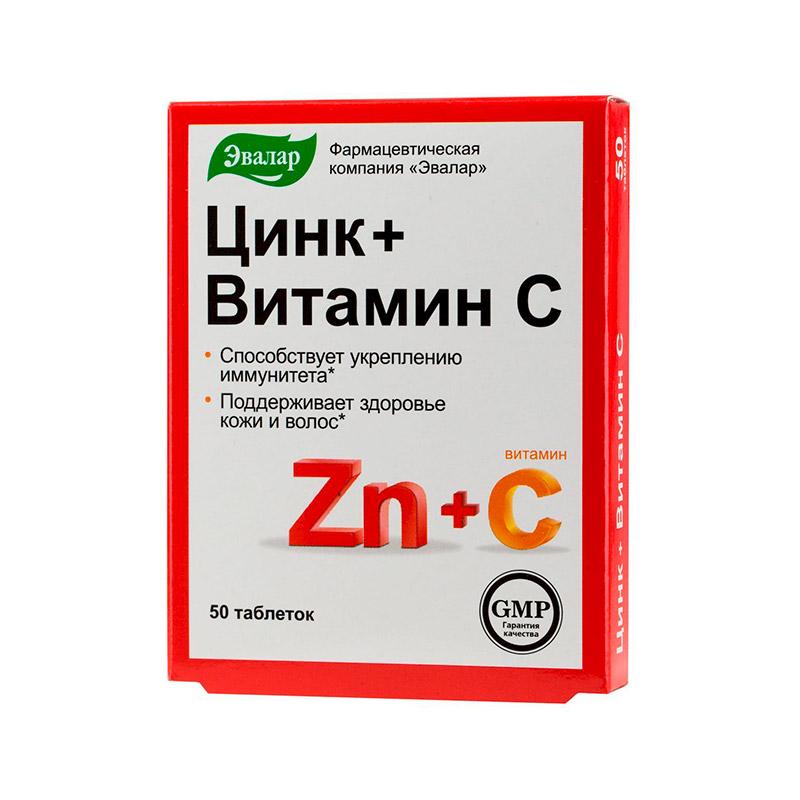 Группа: нутрицевтика.Показания: В период сезонных эпидемий гриппа и простуды.Противопоказания: При индивидуальной непереносимости компонентов, беременности и кормлении грудью.Способ применения и дозы: Взрослым по 1 таблетке в день во время еды. Продолжительность приема 1,5 месяца. При необходимости прием можно повторить. Рекомендуется ежедневный прием в период сезонных эпидемий гриппа и простуды.Побочные действия: Аллергические реакции.Условия хранения: Хранить в сухом, защищенном от света месте при температуре не выше +25C.Условия отпуска из аптек: Отпускается без рецепта.Правила хранения БАДов.Сан.ПиН 2.3.2.1290-03 «Гигиенические требования к организации производства и оборота биологически активных добавок к пище». Организации , занимающиеся хранением БАД, должны быть оснащены в зависимости от ассортимента:стеллажами, поддонами, подтоварниками, шкафами для хранения биологически активных добавок холодильными камерами (шкафами) для хранения термолабильных биологически активных добавок;средствами механизации для погрузочно-разгрузочных работ (при необходимости);приборами для регистрации параметров воздуха (термометры, психрометры, гигрометры). Термометры, гигрометры или психрометры размещаются вдали от нагревательных приборов, на высоте 1,5- от пола и на расстоянии не менее  от двери. Показатели этих приборов ежедневно регистрируются в специальном журнале.Контролирующие приборы должны проходить метрологическую поверку в установленные сроки.Каждое наименование и каждая партия (серия) биологически активных добавок хранятся на отдельных поддонах. На стеллажах, шкафах, полках прикрепляется стеллажная карта с указанием наименования биологических активных добавок, партии (серии), срока годности, количества единиц хранения.Биологически активных добавки следует хранить с учетом их физико-химических свойств, при условиях, указанных предприятием-производителем биологически активных добавок, соблюдая режимы температуры, влажности и освещенности.В случае, если при хранении, транспортировке биологически активных добавок допущено нарушение, ведущее к утрате биологически активных добавок соответствующего качества и приобретению ими опасных свойств, граждане, индивидуальные предприниматели и юридические лица, участвующие в обороте биологически активных добавок, обязаны информировать об этом владельцев и получателей биологически активных добавок. Такие биологически активные добавки не подлежат хранению и реализации и направляются на экспертизу.Не допускается реализация БАДне прошедших государственной регистрации;без удостоверения о качестве и безопасности; не соответствующих санитарным правилам и нормам;  с истекшим сроком годности; — при отсутствии надлежащих условий реализации; без этикетки, а также в случае, когда информация на этикетке не соответствует согласованной при государственной регистрации; при отсутствии на этикетке информации, наносимой в соответствии с требованиями действующего законодательства.